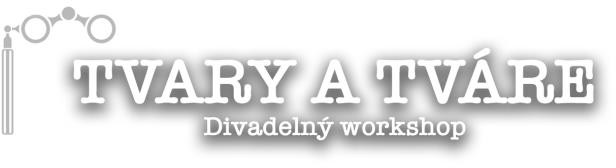 PRIHLÁŠKA12. – 14. 10. 2020Meno a priezvisko: ..................................................................................................................Adresa trvalého bydliska: .........................................................................................................Vzdelanie: .................................................................................................................................Dátum narodenia: ........................................................................................................................Umelecká alebo pedagogická prax:.............................................................................................Email: ........................................Mobil: .......................................Prihlášku posielať na: info@violapresov.skOdoslaním prihlášky záujemca vyjadruje svoj dobrovoľný súhlas so spracúvaním osobných údajov v hore uvedenom rozsahu. Svojím súhlasom tiež vyhlasuje, že sú mu známe práva pri spracúvaní osobných údajov v zmysle zákona 18/2018 Z.z. o ochrane osobných údajov a Nariadenia Európskeho parlamentu a Rady (EÚ) 2016/679 (GDPR). Podrobnejšie informácieo spracovávaní osobných údajov nájdete na našej stránke www.violapresov.sk.Termín odovzdania prihlášok: do 6.10. 2020Účasť na workshope: BEZPLATNÁ Počet účastníkov: OBMEDZENÝUsporiadatelia si vyhradzujú právo na výber prihlásených účastníkov. Výsledok výberu bude záujemcom oznámený 8.10.2020Prihlášky dostupné na: www.violapresov.sk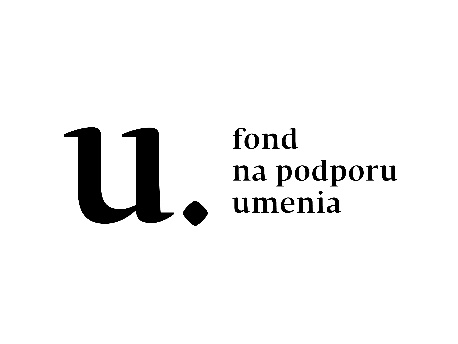 